Przysposobienie do pracy, klasa I, II SPdPDzień 01. 06. 2020 (2 godz.)Temat: Lody dla ochłody.Cele:-usprawnianie manualne,-kojarzenie smaku z kolorem-rozwijanie pomysłowości.Zadanie: Pewnie każdy lubi lody, jedliście je na pewno nie raz. Wiecie, że mają różne kształty 
i różne smaki.Waszym zadaniem jest wykonać pracę plastyczną przedstawiającą wasz ulubiony lód, trzeba pamiętać, że każdy smak ma swój kolor, lody mogą być w wafelku, na patyku lub 
w pucharku, mogą być ozdobione posypką, ciastkiem, waflową rurką, takie jakie lubicie.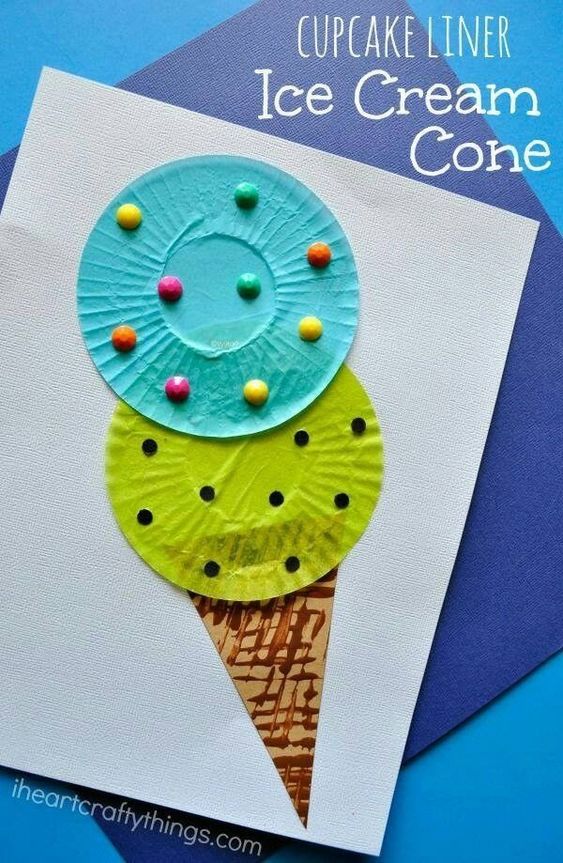 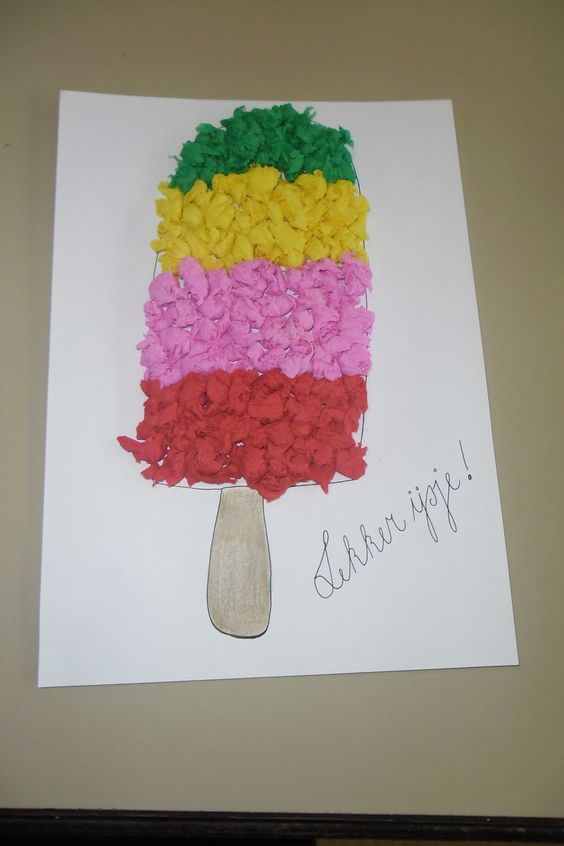 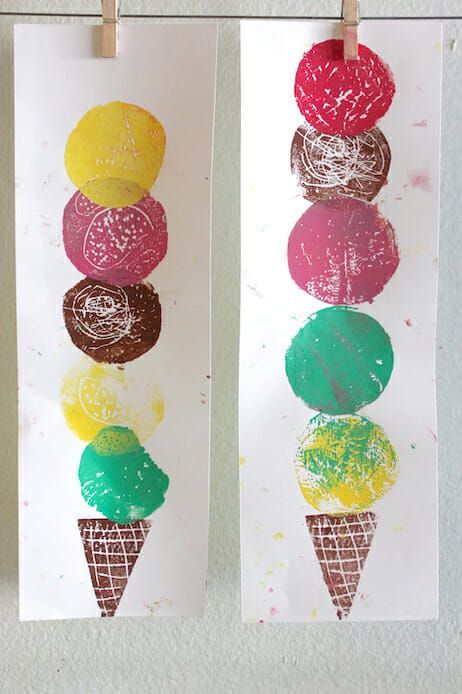 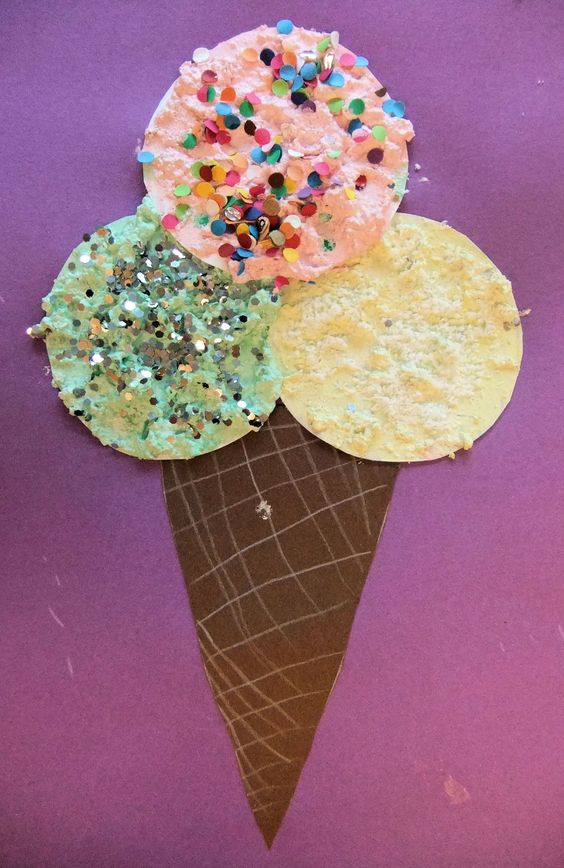 